Module 4 - Consume: Conversations with ContentQ1. You run your own a Digital Marketing agency. You have got a contract from an International Gym Chain which plans to enter India. You are tasked with setting up of the Social Media Marketing plan for the company. Please write in less than 1000 words What will be the steps you will take?Ans 1. Introduction After some duration straight back, social networking was thought about younger, cooler kid in your area on the small company marketing website. But as digital overtook the more old-fashioned modes of marketing, now it is a vital technique all people – including fitness studios, fitness centers, and fitness centers to take when new clients. But, like any other marketing step, to stand out amongst millions of various Its Half solved onlyBuy Complete from our online storehttps://nmimsassignment.com/online-buy-2/NMIMS Fully solved assignment available for session June 2022,your last date is 29th May 2022.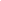 Lowest price guarantee with quality.Charges INR 299 only per assignment. For more information you can get via mail or Whats app also
Mail id is aapkieducation@gmail.comOur website www.aapkieducation.comAfter mail, we will reply you instant or maximum1 hour.Otherwise you can also contact on ourwhatsapp no 8791490301.Contact no is +91 87-55555-879Q2. You are starting up an online platform which is an online market- place for pre-owned two wheelers. What will be the SEO strategy for your Company? Please write in less than 1000 words. Ans 2. Introduction: Search Engine Optimization plan is a detail by detail want to enhance a website’s search engine rankings so that you can catch even more traffic that is organic. This course of action draws from a few foundational pillars, like technical SEO, content strategy, on-page SEO, link constructing and consumer experience. Establishing an on-line program and is an internet market- spot for used two Q3. You have just joined learnonnet.com (an online platform for professional educational courses) as digital marketing managera. What will be your SEO strategy (Less than 500 words) Ans 3a. Introduction Search Engine Optimization (Search engine optimization) is the process of generating a web site easy to find, very easy to examine, and simple to classify. This is about helping your own customers pick out our very own expert courses that are educational digital marketing management company from among thousand other companies. Search Engine Optimization is an integral element of any digital marketing technique. Concept and application Your own target market: Search Engine 